Danh y Hải Thượng Lãn Ông gọi Cây Đinh Lăng là cây sâm của người nghèo.Bởi trong dân gian cây đinh lăng rất dễ tìm,rẻ tiền.Tuy rẻ,dễ kiếm nhưng cây đinh lăng có rất nhiều tác dụng tốt đã được công nhận cả về kinh nghiệm chữa bệnh trong dân gian,lẫn các công trình nghiên cứu đã được công bố và đưa vào thực tiễn sản xuất dược trị bệnh.Khi nói đến cây đinh lăng dược liệu chúng ta nên hiểu rằng đó là loài Đinh năng xẻ lá nhỏ (  tên khoa học là Polyscias fruticosa L. Harms, thuộc họ Ngũ gia bì - Araliaceae; nhóm cây gỗ nhỏ, cao 0,8 - 1,5 mét, không lông, không gai, lá kép 3 lần lông chim, dài 20 - 40 cm. Cây được trồng phổ biến để làm gia vị, làm cây cảnh và làm thuốc)Cây Đinh Lăng chữa bệnh gì ?- Chữa phong thấp,thấp khớp ( dùng rễ đinh lăng)- Chữa ho suyễn ( rễ cây đinh lăng)- Nổi mề đay,ngứa,dị ứng ( lá đinh lăng)- Chữa tắc tia sữa ( rễ nấu nước hoặc lá nấu cháo)- Bồi bổ cơ thể,ngừa dị ứng ( rễ nấu nước uống) hoặc có thểm ngâm rượu củ đinh lăng dùng trong các bữa ăn hàng ngày.- Bảo vệ tế bào gan,chữa chứng thiếu máu não,mất ngủ Tác dụng của cây đinh lăng:+ Hoạt huyết dưỡng não: Dưới tác dụng của Đinh lăng, vỏ não được hoạt hóa nhẹ và có tính đồng bộ, các chức năng của hệ thần kinh về tiếp nhận và tích hợp đều tốt hơn.+ Dùng đinh lăng phòng và điều trị các bệnh kém tập trung,suy giảm trí nhớ,căng thẳng thần kinh,suy nhược thần kinh.Những người thiểu năng tuần hoàn não,tiền đình với các chứng hoa mắt,chóng mặt,mât ngủ,mất thăng bằng dùng cây đinh lăng có tác dụng rất tốt+ Đinh lăng còn ức chế men MAO nên cải thiện triệu chứng run của bệnh Parkinson.Người già bị bệnh run tay,run chân uống nước rễ đinh lăng bệnh tình cải thiện một cách rõ rệt.+Ở Ghana,cây đinh lăng lá xẻ được sử dụng theo kinh nghiệm dân gian để chữa bệnh hen suyễn+ Trong dân gian,lá đinh lăng thường được dùng để làm thuốc lợi tiểu.Cũng vì tính năng này.Những bệnh nhân cao huyết áp khi đang lên cao có thể dùng lá đinh lăng nấu nước uống để tiểu được nhanh và huyết áp hạ.+Nghiên cứu bột rễ Đinh lăng lá nhỏ đã phát hiện thấy nó rất giống sâm. Bột này chứa 20 axit amin, trong đó có một số axit amin cơ thể người không thể tổng hợp được, vitamin nhóm B và các nguyên tố vi lượng.+Rễ cây Đinh lăng 3 năm tuổi chứa hàm lượng hoạt chất cao trong vỏ như gluxit, saponin triterpenic, tanin. Thân và lá cũng chứa chúng nhưng hàm lượng thấp hơn. Khi so sánh thành phần dịch chiết của Đinh Lăng lá nhỏ và Nhân Sâm Triều Tiên, người ta thấy dịch chiết rễ Đinh Lăng lá nhỏ có 7 vết  còn Nhân sâm Triều Tiên có 12 vết, trong đó có 6 vết giống nhau.Vì vậy dùng đinh lăng để bồi bổ cơ thể là rất tốt.Các chế phẩm rễ Đinh Lăng lá nhỏ được các nhà nghiên cứu Nga gọi là  “Thuốc sinh thích nghi“ (Adaptogen) và đã được Liên Xô và nước ta sử dụng trong chương trình Du hành vũ trụ Intercosmos và chúng tỏ nó tốt hơn Sâm Liên Xô.+Để chữa tắc tia sữa.các bà bầu vẫn dùng lá để nấu cháo ăn,hoặc rễ cây đinh lăng sắc uống.+ Cây đinh lăng cũng có tác dụng bảo vệ tế bào gan,giải độc,nên thường được dùng trong đông y để chữa bệnh dị ứng,nổi mẩn,nóng trong người+ Người già chân tay đau nhức do thấp khớp hàng ngày dùng nước sắc củ đinh lăng hoặc ngâm rượu củ đinh lăng uống sẽ cải thiện bệnh chân tay đau nhức.+Để phòng bệnh co giật ở trẻ em,ta dùng lá phơi khô nhồi làm gối cho trẻ.* Có thể nói Cây Đinh Lăng có tác dụng rất tốt trong việc bồi bổ cơ thể,tăng sức đề kháng,tăng sức dẻo dai cho cơ thể.Là loại thuốc rẻ tiền để chữa các bệnh phổ biến trong dân gian như đã đề cập ở trên.Vì vậy nếu có điều kiện mỗi gia đình nên trồng một vài cây quanh nhà.Vừa để làm cảnh,vừa để bảo vệ nguồn gen quý hiếm.Mỗi khi cần sử dụng là có ngay.Thực tế rất nhiều người đã,đang trồng như vậy.Định kỳ vài ba năm đào gốc lên là có thể dùng cây đinh lăng đó ngâm rượu,làm thuốc,thân cảnh trồng lại rất dễ dàng cho những lần sử dụng sau. Cách sử dụng cây đinh lăng Là cây thuốc quý rẻ tiền dễ kiếm nhưng chỉ thực sự được dùng nhiều khoảng vài năm trở lại đây.Có những thời điểm cây đinh lăng được săn lùng,thu mua,hét giá lên rất cao.Phần lớn mọi người hay nghe những câu nói như cây 20 năm mới tốt,cây 30 năm tốt hơn nhân sâm,cây 7 năm mới tốt,cây 10 năm mới tốt vvĐây chỉ là những lời truyền tai nhau mà chả có một cơ sở khoa học nào.Vì vậy có những gia đình trong nhà có nhiều cây trồng cả chục năm rất to.Nhưng vẫn giữ khư khư không chịu dùng,không chịu bán.Họ nghĩ rằng để càng lâu càng có giá trị.Ngay cả nhân sâm khoa học đã chứng minh.Củ nhân sâm đạt đỉnh điểm dưỡng chất khi 6-7 năm tuổi.Càng già củ càng bị xơ hóa và giảm chất lượng.Đinh lăng cũng vậy cây càng nhiều năm cân nặng sẽ tăng rất nhanh.Nhưng đó là tăng lượng gỗ lõi trong thân.Phần bổ dưỡng lại chỉ nằm ở phần vỏ củ.Trong đông y thường đập dập rễ,củ để lấy vỏ củ sao vàng,nghiền bột,hoặc ngâm rượu.Là cây lớn nhanh,phát triển mạnh sau 2 năm trồng.Cây đinh lăng dược liệu thường được thu hoạch khi 4-5 năm tuổi.Và độ tuổi này đã được chứng minh thành phần trong rễ đã đạt chất lượng.Khuyến cáo được đưa ra.Tốt nhất từ 5-7 năm.Sau khoảng thời gian đó cây sẽ chỉ phát triển lõi gỗ nhiều.Điều này giải thích cho việc.Ngâm 20 kg củ của những củ trồng 5-7 năm sẽ cho rượu thơm và ngon hơn rất nhiều khi bạn ngâm một củ đại bự nặng 20 kg.Ai không tin có thể tự mua và làm thử.Còn chúng tôi với cả chục năm ngâm đủ thể loại củ.Chúng tôi lại chỉ dùng rễ.Bởi đó là phần bổ dưỡng nhất.Vậy sử dụng toàn bộ cây đinh lăng thế nào cho hợp lý?Cách sử dụng lá cây đinh lăngLá cây đinh lăng thường được thu hoạch tỉa dần trong năm.Khi lá già,mầu sậm lại ta sẽ tỉa và dùng dần.Lá khô dùng làm gối,hoặc làm trà,sắc uống chữa bệnh. Lá là phần rẻ nhất và ít được ưa chuộng hơn so với rễ.Cách sử dụng cành đinh lăng Thường được các hộ thu mua,trồng cây chặt thành từng đoạn để làm giống.Khi mà cơn sốt vẫn chưa có dấu hiệu hạ nhiệt.Người người nhà nhà rủ nhau trồng đinh lăng.Thì việc thân cành cây này chỉ để làm giống,chứ ít nơi băm sấy nấu nướcCách sử dụng thân câyThân cây đinh lăng chính là phần to nhất của cây đinh lăng .Đây là phần nổi trên mặt đất.Vỏ mầu xanh sậm đến xám ghi.Phần này thường có kích cỡ to 3-7cm. Không thể làm hom giống do tái sinh kém hơn cành,Phần thân này các địa điểm thu mua thường cho vào máy cắt thành miếng lát.Mỗi lát dày 0,5cm sau đó cho vào sấy khô.Miếng thân cành sấy khô này sẽ được bán cho các hiệu thuốc đông y phục vụ các bài thuốc có sử dụng vị đinh lăng.Đây chưa phải là phần tốt nhất.Nhưng giá trị của nó chỉ xếp sau rễ củ đinh lăng.Sử dụng rễ củ đinh lăng Đây là phần bổ nhất của cả cây đinh lăng,các rễ này là nơi tập trung Saponin nhiều nhất.Màu rễ vàng trắng,khi phơi đi rất ngót.Do phần lõi gỗ trong rễ nhỏ.Giá của rễ đinh lăng thường cao.Sử dụng rễ để ngâm rượu hoặc sắc thuốc bồi bổ cơ thể,chữa bệnh xương,khớp,Cây Đinh Lăng Ngâm Rượu như nào?Thông thường để ngâm rượu đinh lăng.Chúng ta dùng củ để ngâm rượu cho bổ,đẹp mắt.chứ không ai dùng cả cây đinh lăng để ngâm rượu vì thân và lá đinh lăng hơi chát,khi ngâm cả thân và lá sẽ ra màu đục xỉn,vị chát khó uống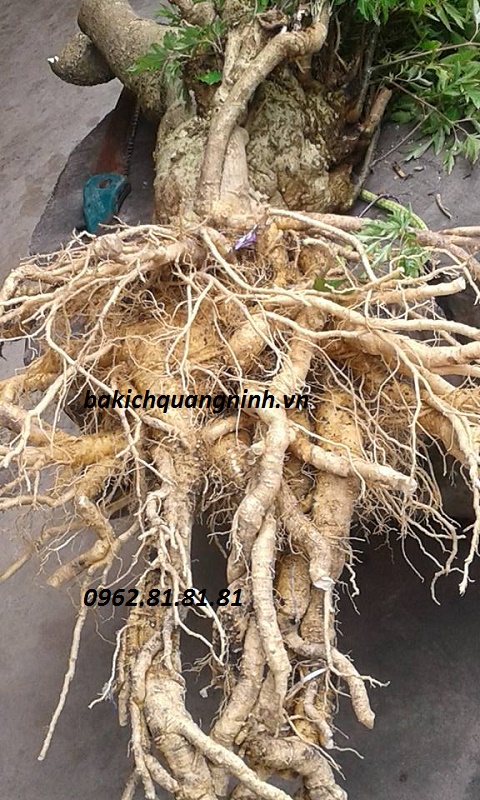 Ngâm cả củ:Tùy vào mục đích sử dụng,điều kiện kinh tế của người dùng mà chọn các dòng củ có giá khác nhau.Quý vị có thể vào mục giá củ đinh lăng  để xem thêm về giá bán củ đinh lăng các loại.Một số nơi thuê thợ điêu khắc,đục đẽo con Rồng,Phượng,Gà,các ông Phúc,Lộc,Thọ với mục đích trưng bày.Nhìn các bình rượu này khá đẹp nhưng uống thì rất dở bởi nó không tuân theo tỉ lệ rượu/vật ngâm.Sau hai năm rộ lên phong trào sưu tầm rượu điêu khắc.Đến thời điểm 2017 trào lưu Đinh Lăng Điêu Khắc đang thoái trào lỗi mốt.Ngâm rễ cây đinh lăng:Với mục đích ngâm rượu bồi bổ sức khỏe,ngâm để tiếp đãi bạn bè.Có nhiều người khi ngâm rượu bằng rễ cây đinh lăng đã nói.Rượu chivas uống thua xa rượu rễ đinh lăng.Có những đại gia ngâm mấy chum 100 lít chỉ để tiếp đãi bạn bè hoặc biếu tặng đối tác dịp tết.Đối với họ tiền không thiếu nhưng nếu cho rượu tây nhiều người thành đạt lại lắc đầu quầy quậy.Vậy quý vị.Khi đọc đến đây.Quý vị đang muốn ngâm rượu để chưng bày hay muốn ngâm rượu để bồi bổ và tiếp đãi bạn bè.Nếu có ý định sưu tầm,sử dụng một trong 4 loại rượu ngon có tính phổ biến rộng rãi nhất quý vị vui lòng ngâm rượu rễ cây đinh lăng  ( 4 loại ngon phổ biến nhất xếp theo thứ tự là:  Ba Kích,Đinh Lăng,Chuối Hột,Táo Mèo.. rất phổ biến và được ưa chuộng nhất hiện nay)Ngâm rễ khô: Màu trong hơn ngâm tươi,nhưng chất đậm hơn,vị ngọt hơn,thơm hơn ngâm tươi.Ngâm rễ tươi: Phải sao vàng thật kỹ,thì rượu mới ngon,không có vị nồng.Chúng tôi sẽ hướng dẫn đầy đủ cho quý vị.Lời khuyên : Nên ngâm khô để bồi bổ và tiếp khách.Nếu kinh doanh nhà hàng nên ngâm tươi.